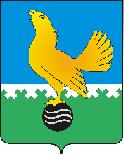 Ханты-Мансийский автономный округ-Юграмуниципальное образованиегородской округ город Пыть-ЯхАДМИНИСТРАЦИЯ ГОРОДАП О С Т А Н О В Л Е Н И ЕОт 26.11.2018									№ 396-паОб отмене постановления администрации города Пыть-Яхаот 07.12.2015 № 326-па«О создании Общественного советапо муниципальному контролюпри администрации города Пыть-Яха»В соответствии с Федеральным законом «Об общих принципах организации местного самоуправления в Российской Федерации» от 06.10.2003 №131-ФЗ, Уставом города Пыть-Яха, утвержденным решением Думы города Пыть-Яха от 25.06.2005 №516:1.	Постановление администрации города от 07.12.2012 № 326-па «О создании Общественного совета по муниципальному контролю при администрации города Пыть-Яха» признать утратившим силу.2.	Отделу на наградам, связям с общественными организациями и СМИ управления делами (О.В. Кулиш) опубликовать постановление в печатном средстве массовой информации «Официальный вестник».3.	Отделу по информационным ресурсам (А.А. Мерзляков) разместить постановление на официальном сайте администрации города в сети Интернет.4.	Настоящее постановление вступает в силу с 24.12.2018.5.	Контроль за выполнением постановления оставляю за собой.Глава города Пыть-Яха 						    А.Н. Морозов